Проблемы с приемными детьми. Как помочь?Дина Магнат, руководитель Школы приемных родителей при Институте развития семейного устройства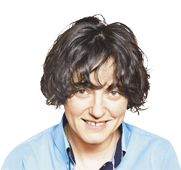 ВАЖНОЕ В СТАТЬЕПриемный ребенок – ребенок с трудной судьбой и, как правило, сложным характером, от которого страдает в первую очередь он сам.Сотрудничество с родителями – самая лучшая стратегия помощи таким детям.Особенности поведения приемного ребенка в школе.Педагоги из разных регионов России присылают письма с вопросом: «Что делать, если в класс пришел приемный ребенок?». Наверно, каждый сталкивался с такой ситуацией, когда в класс приходил ученик, чьи реакции и поведение отличались от всего, ранее виденного педагогом.Что делать, когда привычные методы воспитания не работают или действуют непредсказуемо? Учитель пробует и то, и другое, но эффекта не достигает. Связывается с родителями – и оказывается в еще большем недоумении. А иногда родителей и близких родственников, настаивающих на участии в школьной жизни ребенка, оказывается неожиданно много. Все они выдвигают требования к учителям и администрации, и непонятно, где они выходят за границы допустимого. В первую очередь это касается семей, воспитывающих приемных детей.У новых родителей на установление прочных отношений с ребенком иногда уходят годы. И их редко можно провести в изоляции от социума. Готов ребенок или нет, а не позднее 8 лет его надо вести в школу. Хорошо, если он живет в новом доме, семье, хотя бы 3 года. А если только полгода? Если оказался в приемной семье уже подростком? Об особенностях развития и поведения детей, переживших травму, написаны тома литературы. Попробуем коротко сформулировать основы, которые полезно будет знать педагогам, впервые столкнувшимся с такими детьми.Что надо знать педагогам?Важно Любой ребенок поддается воспитанию. Но к детям, пережившим травму, нужен особый подходРебенок, растущий в заботливой семье, с младенчества получает опыт доверия к взрослым. Каждый раз, когда мама или папа его кормят, меняют пеленки, укрывают от холода, утешают, они как бы говорят: «с нами не пропадешь, на нас можно положиться». И он понимает, что к чему: на первом году жизни уже узнает «своих» взрослых и знает, если они рядом – все будет хорошо. Опыт доверия ложится в основу отношений ребенка к родителям. Взрослого, которому ты доверяешь, легко слушаться, следовать установленным им правилам. На него хочется походить. Рядом с ним можно не бояться за собственную безопасность.У большинства приемных детей такого опыта не было. Например, взрослые с самого рождения не заботились о нем должным образом, и ребенок выживал, как мог. Или же поначалу все было нормально, а потом в семье что-то произошло, и ребенком заниматься перестали – выкручивайся, как получится. Часто вместо заботы – насилие, побои. И ребенок как-то выживал – учился сам добывать еду, прятаться от холода, видеть опасности и скрываться от них. Главное, что он понимал, – никому никогда нельзя доверять, твое выживание в твоих руках. Ни с кем нельзя строить близкие отношения – предадут, бросят, обманут. Надеяться можно только на самого себя.Приемным родителям приходится долго доказывать ребенку, что им можно доверять, что все заботы о нем они берут на себя, а он может просто быть маленьким. Иногда это работа на годы.ОБРАТИТЕ ВНИМАНИЕМифы о приемных детяхО приемных детях существует множество мифов. Самые распространенные – два противоположных:Грязный, голодный, несчастный, но в целом такой же, как другие дети (Оливер Твист Ч. Диккенса). Отмой, накорми, обними – и он станет обычным ребенком.«Исчадие ада»: «плохие гены», агрессивен, асоциален, ворует, употребляет алкоголь и наркотики. Те, кто решился взять его в семью, – герои, сумасшедшие или делают это ради денег.Правда далека от мифов: приемный ребенок – это маленький человек с трудной судьбой (потеря родителей, физическое насилие, игнорирование потребностей и т. п.). Но он все-таки ребенок, а значит, может измениться, войти в обычную жизнь.Приемный ребенок в школеСовет Если ребенок плохо учится и вы не можете на это повлиять, обговорите с родителями минимум требований, который нужен для сдачи экзаменовПриемные дети чаще всего приходят в школу, не успев адаптироваться к семейной жизни. Там – новые взрослые, которых надо слушаться, правила и требования, одноклассники, оценки, огромное количество неизвестной информации. От всего этого у любого ребенка случается стресс. Задача взрослых (родителей и педагогов) – помочь его преодолеть. Дети, привыкшие доверять людям старшего возраста, встраиваются в систему относительно быстро.У приемного ребенка такого опыта нет. Как и любой человек, попав в стрессовую ситуацию, он воспроизводит те модели поведения, которые уже помогали ему выжить: никому не верь; никого не слушайся; за твою жизнь и безопасность отвечаешь ты сам; потеря контроля над ситуацией может быть смертельно опасна. Как это выглядит на практике:Злостное, глупое, бессмысленное непослушание. (Возьмите ручки – не возьму. Сядьте за парты – не сяду. Будем делать поделки из осенних веток – делайте сами, раз вам надо).Ребенка почти невозможно мотивировать привычными способами. Ему все равно, два вы поставите или пять, будут ли учителя и родители хвалить или ругать. Он не стремится быть лучшим ни в чем, не старается достичь хороших результатов. Привык, что, сколько ни старайся, в жизни ничего не изменится, а значит, не стоит и пытаться.Попытки манипулировать взрослыми и детьми, сталкивать всех лбами, натравливать друг на друга. В школе ребенок жалуется, что дома его бьют или не кормят, заставляют работать и вообще «взяли из-за денег». Угрожает «пожаловаться в опеку» или «написать Астахову», особенно, если такие угрозы заметно пугают окружающих взрослых. А дома он рассказывает, что в школе занижают оценки, потому что он «из детдома».Ребенок не обращается за помощью. Он может не понять ни слова из сказанного на уроке, но вы об этом не узнаете. Захочет в туалет, но не поднимет руку, чтобы отпроситься выйти. Не пойдет к медсестре даже с большой температурой. А о приступе аппендицита станет известно, только когда потеряет сознание от боли и придется вызвать скорую.Аутоагрессия. Ребенок может постоянно расковыривать старые царапины и ранки до крови, наносить сам себе болезненные повреждения. Он все время падает и ударяется, спотыкается на ровном месте, постоянно в синяках, ссадинах и ожогах. Зачастую при этом рассказывает, что это его побила мама или учитель, или другие дети. И даже если вы лично видели, что он сам упал и ударился, будет настолько убедителен в рассказе, что вы можете усомниться.Все это ребенок делает не нарочно, но окружающим от этого не легче. Список не полный, но он дает представление, с чем приходится сталкиваться родителям ребенка. Каждый день, 24 часа в сутки, 7 дней в неделю. Когда из школы сыплются двойки, замечания и требования сделать так, чтобы он «немедленно прекратил», ситуация не улучшается. И родители, и ребенок счастливы «прекратить», но это не в их силах, пока ребенок не научится доверять взрослым, полагаться на них. Пока не залечит детские травмы и не наверстает упущенное.Внимание В кризисной ситуации звоните родителям. Не передавайте ничего через ребенка или его дневникОт школы и учителей зависит многое. Сотрудничество с родителями, борьба не против них, а совместно с ними против трудного опыта ребенка – самая лучшая стратегия. Приемные родители не привыкли, что «официальные лица» (а школа, безусловно, представитель государства в их глазах) разговаривают по-человечески, не имея цели контролировать, отчитывать и угрожать. Не пожалейте времени и сил, познакомьтесь ближе с семьей. Расспросите, давно ли ребенок в семье, с какими главными сложностями пришлось столкнуться, что уже удалось сделать, а что – еще нет.Узнайте о первоочередных задачах родителей – возможно, усвоение программы по тому или иному предмету действительно сейчас не в приоритете. Попробуйте обговорить тот минимум требований, которые надо выполнить ребенку для аттестации.Выслушайте, какие методы общения с их ребенком родители считают самыми эффективными. Расскажите, что вы делаете во время нахождения ребенка в школе. Обсудите, что получается, а какие проблемы стоят наиболее остро.Когда возникает кризисная ситуация, звоните родителям. Попытка передать что-либо через ребенка или его дневник может не сработать. Звоните, когда сможете говорить о ситуации спокойно, помня, что приемные родители, скорее всего, даже косвенно не виноваты в том, что происходит с ребенком. Они лишь пытаются вылечить травмы, которые нанесла ему жизнь. Им очень сложно, их мало и редко поддерживают, они не всегда знают, как надо действовать. Ваша помощь, доброжелательное отношение и готовность вместе с ними быть на стороне ребенка – неоценимы.ОБРАТИТЕ ВНИМАНИЕРебенку нужен близкий человекКогда ребенок приходит в приемную семью, поначалу в его картине мира ничего не меняется. Для него приемные родители ничем не отличаются от остальных взрослых – ненадежные, небезопасные существа, да еще и незнакомые. Новая опасность, и только. С ними теплее, сытнее, можно выпрашивать подарки. Но доверять? Позволить им решать, что мне лучше? Нет уж, я пробовал, кончилось плохо, больше никогда…Последствия «брошенности» в первые годы жизни нельзя недооценивать. Для маленького ребенка наличие рядом своего личного любящего и заботливого взрослого – основа для развития (от практических навыков до логического мышления и самоконтроля). Когда такого близкого человека нет, развитие тормозится. Восстановить его можно, только если взрослый захочет стать близким и не пожалеет сил и времени на это.